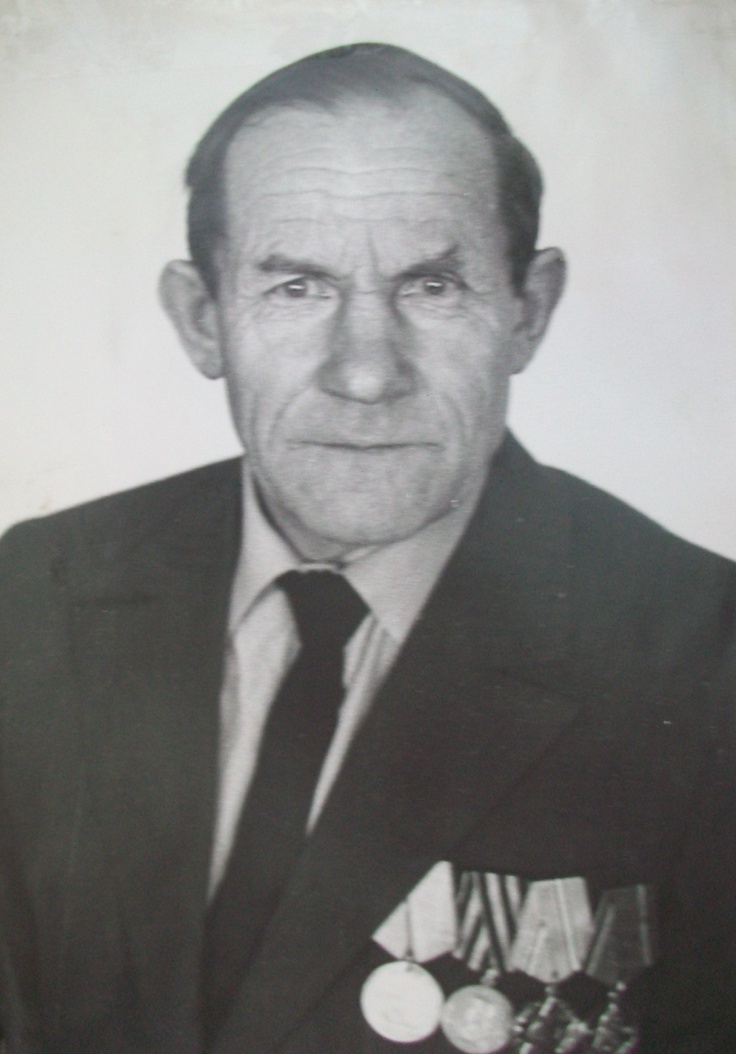                                               Память о хорошем человекеДа,сделали всё, что могли,Кто мог, сколько мог и как мог.И были мы солнцем палимы, И шли мы по сотням дорог.Да, каждый был ранен ,контужен,А каждый четвёртый убит.И лично Отечеству нужен, И лично не будет забыт.Б.СлуцкийКалинин Андрей Степанович родился 4 октября 1918 года в селе Калинино, где и учился. С сентября 1937 года до службы в армии работал учителем Скрипкинской средней школы, в 1939 году работал  в Балаганской НСШ.13 октября 1939года Андрей Степанович  был призван в армию Викуловским РВК. Служил в пехоте в артиллерии. С июня 1941года по октябрь 1941 года воевал на Западном фронте под Москвой в составе 176 стрелкового полка, 46 стрелковой дивизии. С октября 1941 года по май 1942 года служил в составе 550 стрелкового полка, 126 стрелковой дивизии, до марта 1945года воевал в составе 18 гвардейской стрелковой дивизии в миномётно-артиллерийской части 11 армии  старшим лейтенантом, заместителем командира дивизиона по политической части. Андрей Степанович участвовал  в битве под Москвой на Орловско-Курской дуге, в освобождении Белоруссии, Литвы, воевал в Восточной Пруссии.Был ранен в руку в июле 1941 года под Москвой.  Демобилизован в ноябре 1945года из Горьковского артиллерийского политического училища.После войны  Андрей Степанович работал в Калининской школе. В 1952 году окончил исторический факультет Тюменского института. Работал учителем в  Боковской семилетней школе,  Поддубровинской средней школе, затем снова в Калининской семилетней школе.Очень по-доброму вспоминает о нём Мария Яковлевна Климова, учитель русского языка и литературы, завуч школы. Многие годы они вместе работали  в школе.Мария Яковлевна отзывается об Андрее Степановиче, как о добросовестном, скромном, добром, трудолюбивом человеке. Андрей Степанович преподавал в Калининской  школе историю и географию. Ученики уважали его как участника Великой Отечественной войны. На уроках истории, когда проходили тему  «Великая Отечественная война» ,  Андрей Степанович включал эпизоды военных событий, пережитых им. Он стремился привить учащимся уважение к обычаям и нравам  предков. С этой целью Андрей Степанович вёл в школе краеведческий кружок. Ребята  посещали дома пожилых людей и собирали предметы старины.Андрей Степанович был замечательным огородником и цветоводом. Любил выращивать овощи, цветы. Мария Яковлевна рассказывает, что молодые учителя прислушивались к его советам, а однажды он их очень удивил, предложив рецепт чая из сушёной тыквы.   Будучи на пенсии   Андрей Степанович уехал с  семьёй в город  Нижневартовск . В 2003 году его не стало .Всё дальше удаляются от нас годы Великой Отечественной войны. Советские воины  умели  смело смотреть в глаза смертельной опасности. Они защищали Отечество, родных и близких. Низкий поклон всем тем, кто воевал и умирал на фронтах Великой  Отечественной войны, кто вернулся живым и посвятил свою жизнь мирному труду, воспитанию молодого поколения.Пусть будет только мир на земле.Калинина Т., зам.директора по ВР 